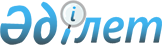 О признании утратившими силу некоторых решений Правительства Республики КазахстанПостановление Правительства Республики Казахстан от 30 сентября 2010 года № 992

      В целях реализации Указа Президента Республики Казахстан от 16 июля 2010 года № 1029 "О внесении изменений и дополнений в Указ Президента Республики Казахстан от 23 января 2008 года № 523 и признании утратившими силу некоторых указов Президента Республики Казахстан" Правительство Республики Казахстан ПОСТАНОВЛЯЕТ:



      1. Признать утратившими силу некоторые решения Правительства Республики Казахстан согласно приложению к настоящему постановлению.



      2. Настоящее постановление вводится в действие со дня подписания и подлежит официальному опубликованию.      Премьер-Министр

      Республики Казахстан                       К. Масимов

Приложение           

к постановлению Правительства

Республики Казахстан     

от 30 сентября 2010 года № 992 

Перечень

утративших силу некоторых решений

Правительства Республики Казахстан

      1. Постановление Правительства Республики Казахстан от 21 октября 2000 года № 1577 "О Почетном дипломе Президента Республики Казахстан за благотворительную и спонсорскую деятельность в культурной и гуманитарной сферах" (САПП Республики Казахстан, 2000 г., № 43, ст. 510).



      2. Постановление Правительства Республики Казахстан от 19 ноября 2001 года № 1488 "О внесении изменений в постановление Правительства Республики Казахстан от 21 октября 2000 года № 1577" (САПП Республики Казахстан, 2001 г., № 40, ст. 511).



      3. Подпункт 2) пункта 1 постановления Правительства Республики Казахстан от 9 октября 2002 года № 1099 "О внесении изменений и дополнения в некоторые решения Правительства Республики Казахстан" (САПП Республики Казахстан, 2002 г., № 33, ст. 358).



      4. Постановление Правительства Республики Казахстан от 31 декабря 2003 года № 1370 "О внесении изменений в постановления Правительства Республики Казахстан от 29 мая 2000 года № 812 и от 21 октября 2000 года № 1577" (САПП Республики Казахстан, 2003 г., № 49, ст. 567).



      5. Пункт 2 изменений и дополнений, которые вносятся в некоторые решения Правительства Республики Казахстан, утвержденных постановлением Правительства Республики Казахстан от 30 июля 2004 года № 807 "О внесении изменений и дополнений в некоторые решения Правительства Республики Казахстан" (САПП Республики Казахстан, 2004 г., № 28, ст. 374).



      6. Пункт 2 изменений и дополнений, которые вносятся в некоторые решения Правительства Республики Казахстан, утвержденных постановлением Правительства Республики Казахстан от 28 февраля 2005 года № 173 "О внесении изменений и дополнений в некоторые решения Правительства Республики Казахстан" (САПП Республики Казахстан, 2005 г., № 9, ст. 94).



      7. Пункт 5 изменений, которые вносятся в некоторые решения Правительства Республики Казахстан, утвержденных постановлением Правительства Республики Казахстан от 27 июня 2006 года № 588 "О внесении изменений в некоторые решения Правительства Республики Казахстан" (САПП Республики Казахстан, 2006 г., № 23, ст. 236).



      8. Подпункт 1) пункта 1 постановления Правительства Республики Казахстан от 13 сентября 2006 года № 863 "О внесении изменений в постановления Правительства Республики Казахстан от 21 октября 2000 года № 1577 и от 1 марта 2001 года № 311" (САПП Республики Казахстан, 2006 г., № 34, ст. 369).



      9. Постановление Правительства Республики Казахстан от 19 июня 2007 года № 513 "О внесении изменений в постановление Правительства Республики Казахстан от 21 октября 2000 года № 1577" (САПП Республики Казахстан, 2007 г., № 20, ст. 229).



      10. Постановление Правительства Республики Казахстан от 17 августа 2007 года № 702 "О внесении изменений в постановление Правительства Республики Казахстан от 21 октября 2000 года № 1577" (САПП Республики Казахстан, 2007 г., № 30, ст. 333).



      11. Пункт 3 изменений и дополнений, которые вносятся в некоторые решения Правительства Республики Казахстан, утвержденных постановлением Правительства Республики Казахстан от 4 октября 2007 года № 897 "О внесении изменений и дополнений в некоторые решения Правительства Республики Казахстан" (САПП Республики Казахстан, 2007 г., № 36, ст. 413).



      12. Пункт 3 изменений и дополнений, которые вносятся в некоторые решения Правительства Республики Казахстан, утвержденных постановлением Правительства Республики Казахстан от 11 июня 2008 года № 577 "О внесении изменений и дополнений в некоторые решения Правительства Республики Казахстан" (САПП Республики Казахстан, 2008 г., № 30, ст. 299).



      13. Пункт 3 изменений, которые вносятся в некоторые решения Правительства Республики Казахстан, утвержденных постановлением Правительства Республики Казахстан от 31 декабря 2008 года № 1338 "О внесении изменений в некоторые решения Правительства Республики Казахстан" (САПП Республики Казахстан, 2008 г., № 48, ст. 554).



      14. Постановление Правительства Республики Казахстан от 8 мая 2009 года № 675 "О внесении изменений и дополнения в постановление Правительства Республики Казахстан от 21 октября 2000 года № 1577" (САПП Республики Казахстан, 2009 г., № 24-25, ст. 214).
					© 2012. РГП на ПХВ «Институт законодательства и правовой информации Республики Казахстан» Министерства юстиции Республики Казахстан
				